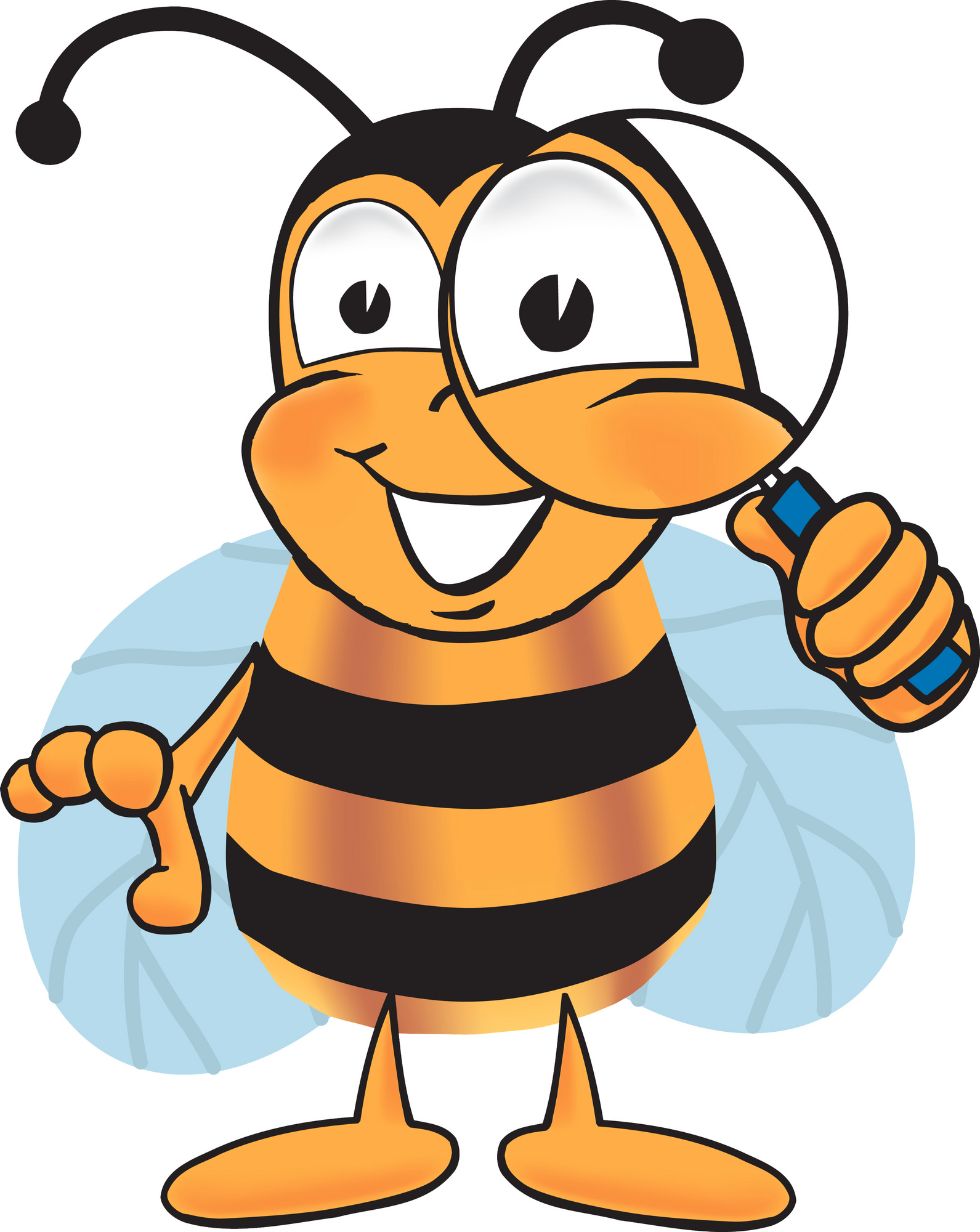 April 24-28 HomeworkMonday-Science fair projects due tomorrow!  Bring them to the front door (by office) of our classroom as soon as you get to school on Tuesday.  Mrs. Lin will be checking you in.  Math lesson 8.8.  Weekly Writing # 4, voice, due on Friday.  Think about your bio report person choice.Tuesday-Science projects due!  Be ready to talk about them, but no "official" presentation will be done.  Math lesson 8.9.  Wordly Wise lesson 12 pages______________.Wednesday-Wordly Wise lesson 12 pages______________  Math lesson 8 chapter review test.  Handwriting t and u handout.Thursday-Chapter 8 math test.  No math homework.  Study for your Wordly Wise test and finish your Weekly Writing.  Open house tonight!  Name of your bio report project due.Friday-Wordly Wise test lesson 12.  Weekly Writing due.  Reading Log due.                              Important DatesApril 25-Science projects due!  Come to room A2 in the morning to deliver.  Mrs. Lin will be checking us in.April 27-Open house-science projects leave after visitMay 5-26-SBAC window for Ruskin grades 3-5Important People Biography Report:Don't worry, Parents, they will be doing a lot of this in class, although working on it at home will be encouraged too.This report will be done as a Google Presentation.  I will set them all up with their template, which they will be able to access through my blog.  These templates will be live, so STICK TO YOUR OWN BUTTON!!I need the students to choose either a historical or live person who has added to our society and is well known by most.  Their choice cannot be a CURRENT actor, singer, or other type of performer.  For example, I don't want a bunch of reports on It cannot be a family member unless that member is famous. They need to choose someone on whom they can find information via books, articles, or on line.  The presentation will consist of at least seven slides.  The slides will include pictures, headings, and information.  Bulleted writing will be okay, but some narrative is needed.  I will be giving them the headings this week.When choosing your important figure, make sure it is someone who really interests your student.  They will need to be thinking about how this person has motivated/encouraged them and/or taught them a lesson.Some ideas include:*Historical or current political figure*Inventor*Scientist*Artist-sculptor, painter, etc.*Real life Hero past or present*Activist*Writer, poet, play writer* Athlete who made a difference*Religious leader*Entrepreneur*Wild West figure*Military leader* Philosopher